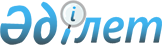 "2019-2021 жылдарға арналған облыстық бюджет туралы" Жамбыл облыстық мәслихатының 2018 жылғы 13 желтоқсандағы № 30-3 шешіміне өзгерістер енгізу туралыЖамбыл облыстық мәслихатының 2019 жылғы 17 қазанда № 39-2 шешімі. Жамбыл облысының Әділет департаментінде 2019 жылғы 17 қазанда № 4355 болып тіркелді
      Қазақстан Республикасының 2008 жылғы 4 желтоқсандағы Бюджет кодексінің 106 бабына сәйкес облыстық мәслихат ШЕШІМ ҚАБЫЛДАДЫ:
      1. "2019-2021 жылдарға арналған облыстық бюджет туралы" Жамбыл облыстық мәслихатының 2018 жылғы 13 желтоқсандағы № 30-3 шешіміне (Нормативтік құқықтық актілерді мемлекеттік тіркеу тізілімінде № 4037 болып тіркелген, Қазақстан Республикасы нормативтік құқықтық актілерінің эталондық бақылау банкінде электрондық түрде 2018 жылғы 25 желтоқсанда жарияланған) келесі өзгерістер енгізілсін: 
      1 тармақта: 
      1) тармақшадағы:
      "281 707 744" сандары "283 361 590" сандарымен ауыстырылсын;
      "21 951 695" сандары "23 247 022" сандарымен ауыстырылсын;
      "1 164 770" сандары "1 451 921" сандарымен ауыстырылсын;
      "755 000" сандары "772 592" сандарымен ауыстырылсын;
      "257 836 279" сандары "257 890 055" сандарымен ауыстырылсын;
      2) тармақшадағы: 
      "279 410 303" сандары "282 011 476" сандарымен ауыстырылсын;
      3) тармақшадағы: 
      "19 545 727" сандары "18 465 350" сандарымен ауыстырылсын;
      "24 451 029" сандары "23 451 029" сандарымен ауыстырылсын;
      "4 905 302" сандары "4 985 679" сандарымен ауыстырылсын;
      5) тармақшадағы: 
      "-19 694 036" сандары "-19 695 986" сандарымен ауыстырылсын;
      6) тармақшадағы: 
      "19 694 036" сандары "19 695 986" сандарымен ауыстырылсын.
      Аталған шешімнің 1 қосымшасы осы шешімнің қосымшасына сәйкес жаңа редакцияда мазмұндалсын.
      2. Осы шешімнің орындалуына бақылау алтыншы шақырылған облыстық мәслихаттың экономика, бюджет, салық және жергілікті өзін-өзі басқару мәселелері жөніндегі тұрақты комиссиясына жүктелсін.
      3. Осы шешім әділет органдарында мемлекеттік тіркеуден өткен күннен бастап күшіне енеді және 2019 жылдың 1 қаңтарынан қолданысқа енгізіледі. 2019 жылға арналған облыстық бюджет
					© 2012. Қазақстан Республикасы Әділет министрлігінің «Қазақстан Республикасының Заңнама және құқықтық ақпарат институты» ШЖҚ РМК
				
      Облыстық мәслихаттың сессия төрағасы 

Г. Умаров

      Облыстық мәслихат

      хатшысының міндетін атқарушы 

М. Берік
Жамбыл облыстық мәслихатының
2019 жылғы 17 қазандағы
№ 39-2 шешіміне 1 қосымшаЖамбыл облыстық мәслихатының
2018 жылғы 13 желтоқсандағы
№ 30-3 шешіміне 1 қосымша
Санаты
Санаты
Атауы
Сомасы, мың теңге
Сыныбы
Сыныбы
Сыныбы
Сомасы, мың теңге
Ішкі сыныбы
Ішкі сыныбы
Сомасы, мың теңге
1
2
3
I. Кірістер
283 361 590
1
Салықтық түсімдер
23 247 022
01
Табыс салығы
10 750 009
2
Жеке табыс салығы
10 750 009
03
Әлеуметтік салық
9 524 513
1
Әлеуметтік салық
9 524 513
05
Тауарларға, жұмыстарға және қызметтерге салынатын iшкi салықтар
2 972 500
3
Табиғи және басқа да ресурстарды пайдаланғаны үшiн түсетiн түсiмдер
2 972 500
2
Салықтық емес түсiмдер
1 451 921
01
Мемлекеттік меншіктен түсетін кірістер
126 013
1
Мемлекеттік кәсіпорындардың таза кірісі бөлігінің түсімдері
25 734
3
Мемлекет меншігіндегі акциялардың мемлекеттік пакеттеріне дивидендтер
5 136
4
Мемлекет меншігінде тұрған, заңды тұлғалардағы қатысу үлесіне кірістер
1 500
5
Мемлекет меншігіндегі мүлікті жалға беруден түсетін кірістер
57 503
7
Мемлекеттік бюджеттен берілген кредиттер бойынша сыйақылар
36 140
04
Мемлекеттік бюджеттен қаржыландырылатын, сондай-ақ Қазақстан Республикасы Ұлттық Банкінің бюджетінен (шығыстар сметасынан) қамтылатын және қаржыландырылатын мемлекеттік мекемелер салатын айыппұлдар, өсімпұлдар, санкциялар, өндіріп алулар
651 000
1
Мұнай секторы ұйымдарынан түсетін түсімдерді қоспағанда, мемлекеттік бюджеттен қаржыландырылатын, сондай-ақ Қазақстан Республикасы Ұлттық Банкінің бюджетінен (шығыстар сметасынан) қамтылатын және қаржыландырылатын мемлекеттік мекемелер салатын айыппұлдар, өсімпұлдар, санкциялар, өндіріп алулар
651 000
06
Басқа да салықтық емес түсiмдер
674 908
1
Басқа да салықтық емес түсiмдер
674 908
3
Негізгі капиталды сатудан түсетін түсімдер
772 592
01
Мемлекеттік мекемелерге бекітілген мемлекеттік мүлікті сату
772 592
1
Мемлекеттік мекемелерге бекітілген мемлекеттік мүлікті сату
772 592
4
Трансферттердің түсімдері
257 890 055
01
Төмен тұрған мемлекеттiк басқару органдарынан трансферттер
4 254 374
2
Аудандық (облыстық маңызы бар қалалардың) бюджеттерден трансферттер
4 254 374
02
Мемлекеттiк басқарудың жоғары тұрған органдарынан түсетiн трансферттер
253 635 681
1
Республикалық бюджеттен түсетiн трансферттер
253 635 681
Функционалдық топ Атауы
Функционалдық топ Атауы
Функционалдық топ Атауы
Функционалдық топ Атауы
Сомасы, мың теңге
Бюджеттік бағдарламалардың әкiмшiсi
Бюджеттік бағдарламалардың әкiмшiсi
Бюджеттік бағдарламалардың әкiмшiсi
Сомасы, мың теңге
Бағдарлама
Бағдарлама
Сомасы, мың теңге
1
1
1
2
3
II. Шығындар
282 011 476
01
Жалпы сипаттағы мемлекеттiк қызметтер
5 448 521
110
Облыс мәслихатының аппараты
70 830
001
Облыс мәслихатының қызметін қамтамасыз ету жөніндегі қызметтер
70 830
120
Облыс әкімінің аппараты
1 482 585
001
Облыс әкімінің қызметін қамтамасыз ету жөніндегі қызметтер
1 102 999
007
Ведомстволық бағыныстағы мемлекеттік мекемелер мен ұйымдардың күрделі шығыстары
203 368
009
Аудандық маңызы бар қалалардың, ауылдардың, кенттердің, ауылдық округтердің әкімдерін сайлауды қамтамасыз ету және өткізу
9 705
013
Облыс Қазақстан халқы Ассамблеясының қызметін қамтамасыз ету
166 513
282
Облыстың тексеру комиссиясы
223 279
001
Облыстың тексеру комиссиясының қызметін қамтамасыз ету жөніндегі қызметтер
222 031
003
Мемлекеттік органның күрделі шығыстары
1 248
257
Облыстың қаржы басқармасы
3 440 153
001
Жергілікті бюджетті атқару және коммуналдық меншікті басқару саласындағы мемлекеттік саясатты іске асыру жөніндегі қызметтер
146 708
009
Жекешелендіру, коммуналдық меншікті басқару, жекешелендіруден кейінгі қызмет және осыған байланысты дауларды реттеу
2 385
013
Мемлекеттік органның күрделі шығыстары
12 301
113
Жергілікті бюджеттерден берілетін ағымдағы нысаналы трансферттер
3 278 759
258
Облыстың экономика және бюджеттік жоспарлау басқармасы
104 968
001
Экономикалық саясатты, мемлекеттік жоспарлау жүйесін қалыптастыру мен дамыту саласындағы мемлекеттік саясатты іске асыру жөніндегі қызметтер
103 268
005
Мемлекеттік органның күрделі шығыстары
1 700
269
Облыстың дін істері басқармасы
126 706
001
Жергілікті деңгейде дін істер саласындағы мемлекеттік саясатты іске асыру жөніндегі қызметтер
33 745
004
Ведомстволық бағыныстағы мемлекеттік мекемелер мен ұйымдардың күрделі шығыстары
430
005
Өңірде діни ахуалды зерделеу және талдау
92 531
02
Қорғаныс
429 034
120
Облыс әкімінің аппараты
135 039
010
Жалпыға бірдей әскери міндетті атқару шеңберіндегі іс-шаралар
46 391
011
Аумақтық қорғанысты даярлау және облыс ауқымдағы аумақтық қорғаныс
88 648
271
Облыстың құрылыс басқармасы
7 100
002
Жұмылдыру дайындығы мен төтенше жағдайлардың объектілерін дамыту
7 100
287
Облыстық бюджеттен қаржыландырылатын табиғи және техногендік сипаттағы төтенше жағдайлар, азаматтық қорғаныс саласындағы уәкілетті органдардың аумақтық органы
286 895
002
Аумақтық органның және ведомстволық бағынысты мемлекеттік мекемелерінің күрделі шығыстары
233 137
003
Облыс ауқымындағы азаматтық қорғаныстың іс-шаралары
1 012
004
Облыс ауқымдағы төтенше жағдайлардың алдын алу және оларды жою
52 746
03
Қоғамдық тәртіп, қауіпсіздік, құқықтық, сот, қылмыстық-атқару қызметі
9 833 672
252
Облыстық бюджеттен қаржыландырылатын атқарушы ішкі істер органы
9 652 263
001
Облыс аумағында қоғамдық тәртіптті және қауіпсіздікті сақтауды қамтамасыз ету саласындағы мемлекеттік саясатты іске асыру жөніндегі қызметтер
6 823 811
003
Қоғамдық тәртіпті қорғауға қатысатын азаматтарды көтермелеу
1 207
006
Мемлекеттік органның күрделі шығыстары
2 827 245
271
Облыстың құрылыс басқармасы
181 409
003
Ішкі істер органдарының объектілерін дамыту
2 014
053
Қоғамдық тәртіп және қауіпсіздік объектілерін салу
179 395
04
Бiлiм беру
34 729 406
261
Облыстың білім басқармасы
1 451 811
027
Мектепке дейінгі білім беру ұйымдарында мемлекеттік білім беру тапсырыстарын іске асыруға аудандардың (облыстық маңызы бар қалалардың) бюджеттеріне берілетін ағымдағы нысаналы трансферттер
1 451 811
261
Облыстың білім басқармасы
3 612 550
003
Арнайы білім беретін оқу бағдарламалары бойынша жалпы білім беру
1 906 507
006
Мамандандырылған білім беру ұйымдарында дарынды балаларға жалпы білім беру
1 462 925
053
Аудандардың (облыстық маңызы бар қалалардың) бюджеттеріне орта білім беру ұйымдарын жан басына шаққандағы қаржыландыруды сынақтан өткізуге берілетін ағымдағы нысаналы трансферттер
243 118
271
Облыстың құрылыс басқармасы
3 421 218
069
Қосымша білім беру объектілерін салу және реконструкциялау
127 624
079
Аудандық (облыстық маңызы бар қалалардың) бюджеттеріне бастауыш, негізгі орта және жалпы орта білім беру объектілерін салуға және реконструкциялауға берілетін нысаналы даму трансферттерi
3 293 594
285
Облыстың дене шынықтыру және спорт басқармасы
2 087 349
006
Балалар мен жасөспірімдерге спорт бойынша қосымша білім беру
1 746 638
007
Мамандандырылған бiлiм беру ұйымдарында спорттағы дарынды балаларға жалпы бiлiм беру
340 711
253
Облыстың денсаулық сақтау басқармасы
559 293
043
Техникалық және кәсіптік, орта білімнен кейінгі білім беру ұйымдарында мамандар даярлау
559 293
261
Облыстың білім басқармасы
7 936 256
024
Техникалық және кәсіптік білім беру ұйымдарында мамандар даярлау
7 936 256
271
Облыстың құрылыс басқармасы
99 747
099
Техникалық және кәсіптік, орта білімнен кейінгі білім беру объектілерін салу және реконструкциялау
99 747
120
Облыс әкімінің аппараты
7 747
019
Сайлау процесіне қатысушыларды оқыту
7 747
253
Облыстың денсаулық сақтау басқармасы
83 085
003
Кадрлардың біліктілігін арттыру және оларды қайта даярлау
83 085
253
Облыстың денсаулық сақтау басқармасы
8 971
057
Жоғары, жоғары оқу орнынан кейінгі білімі бар мамандар даярлау және білім алушыларға әлеуметтік қолдау көрсету
8 971
261
Облыстың білім басқармасы
136 118
057
Жоғары, жоғары оқу орнынан кейінгі білімі бар мамандар даярлау және білім алушыларға әлеуметтік қолдау көрсету
136 118
261
Облыстың білім басқармасы
15 325 261
001
Жергілікті деңгейде білім беру саласындағы мемлекеттік саясатты іске асыру жөніндегі қызметтер
431 120
004
Облыстық мемлекеттік білім беру мекемелерінде білім беру жүйесін ақпараттандыру
117 045
005
Облыстық мемлекеттік білім беру мекемелер үшін оқулықтар мен оқу-әдiстемелiк кешендерді сатып алу және жеткізу
63 226
007
Облыстық ауқымда мектеп олимпиадаларын, мектептен тыс іс-шараларды және конкурстар өткізу
258 244
011
Балалар мен жасөспірімдердің психикалық денсаулығын зерттеу және халыққа психологиялық-медициналық-педагогикалық консультациялық көмек көрсету
134 979
012
Дамуында проблемалары бар балалар мен жасөспірімдердің оңалту және әлеуметтік бейімдеу
63 543
013
Мемлекеттік органның күрделі шығыстары
13 120
029
Әдістемелік жұмыс
64 562
067
Ведомстволық бағыныстағы мемлекеттік мекемелер мен ұйымдардың күрделі шығыстары
624 047
078
Аудандар (облыстық маңызы бар қалалар) бюджеттеріне бастауыш, негізгі және жалпы орта білім беру ұйымдарының мұғалімдері мен педагог-психологтарының еңбегіне ақы төлеуді ұлғайтуға берілетін ағымдағы нысаналы трансферттер
9 994 434
113
Жергілікті бюджеттерден берілетін ағымдағы нысаналы трансферттер
3 560 941
05
Денсаулық сақтау
11 451 620
253
Облыстың денсаулық сақтау басқармасы
1 054 685
006
Ана мен баланы қорғау жөніндегі көрсетілетін қызметтер
269 225
007
Салауатты өмір салтын насихаттау
134 107
041
Облыстардың жергілікті өкілдік органдарының шешімі бойынша тегін медициналық көмектің кепілдендірілген көлемін қосымша қамтамасыз ету
650 889
042
Медициналық ұйымның сот шешімі негізінде жүзеге асырылатын жыныстық құмарлықты төмендетуге арналған іс-шараларды жүргізу
464
271
Облыстың құрылыс басқармасы
3 080 133
038
Денсаулық сақтау объектілерін салу және реконструкциялау
3 080 133
253
Облыстың денсаулық сақтау басқармасы
2 083 772
027
Халыққа иммундық профилактика жүргізу үшін вакциналарды және басқа медициналық иммундық биологиялық препараттарды орталықтандырылған сатып алу және сақтау
2 083 772
253
Облыстың денсаулық сақтау басқармасы
124 716
039
Республикалық бюджет қаражаты есебінен көрсетілетін көмекті қоспағанда ауылдық денсаулық сақтау субъектілерінің амбулаториялық-емханалық қызметтерді және медициналық қызметтерді көрсетуі және Сall-орталықтардың қызмет көрсетуі
124 716
253
Облыстың денсаулық сақтау басқармасы
55 478
029
Облыстық арнайы медициналық жабдықтау базалары
55 478
253
Облыстың денсаулық сақтау басқармасы
5 052 836
001
Жергілікті деңгейде денсаулық сақтау саласындағы мемлекеттік саясатты іске асыру жөніндегі қызметтер
144 936
008
Қазақстан Республикасында ЖИТС-тің алдын алу және оған қарсы күрес жөніндегі іс-шараларды іске асыру
236 541
016
Азаматтарды елді мекеннен тыс жерлерде емделу үшін тегін және жеңілдетілген жол жүрумен қамтамасыз ету
35 209
018
Денсаулық сақтау саласындағы ақпараттық талдамалық қызметтер
96 139
023
Ауылдық жерлерге жұмыс істеуге жіберілген медициналық және фармацевтикалық қызметкерлерді әлеуметтік қолдау
51 200
028
Жаңадан іске қосылатын денсаулық сақтау объектілерін күтіп-ұстау
31 221
030
Мемлекеттік денсаулық сақтау органдарының күрделі шығыстары
3 300
033
Медициналық денсаулық сақтау ұйымдарының күрделі шығыстары
4 331 057
113
Жергілікті бюджеттерден берілетін ағымдағы нысаналы трансферттер
123 233
06
Әлеуметтiк көмек және әлеуметтiк қамсыздандыру
28 306 302
256
Облыстың жұмыспен қамтуды үйлестіру және әлеуметтік бағдарламалар басқармасы
22 420 105
002
Жалпы үлгідегі медициналық-әлеуметтік мекемелерде (ұйымдарда), арнаулы әлеуметтік қызметтер көрсету орталықтарында, әлеуметтік қызмет көрсету орталықтарында қарттар мен мүгедектерге арнаулы әлеуметтік қызметтер көрсету
773 702
013
Психоневрологиялық медициналық-әлеуметтік мекемелерде (ұйымдарда), арнаулы әлеуметтік қызметтер көрсету орталықтарында, әлеуметтік қызмет көрсету орталықтарында психоневрологиялық аурулармен ауыратын мүгедектер үшін арнаулы әлеуметтік қызметтер көрсету
777 430
014
Оңалту орталықтарында қарттарға, мүгедектерге, оның ішінде мүгедек балаларға арнаулы әлеуметтік қызметтер көрсету
442 463
015
Балалар психоневрологиялық медициналық-әлеуметтік мекемелерінде (ұйымдарда), арнаулы әлеуметтік қызметтер көрсету орталықтарында, әлеуметтік қызмет көрсету орталықтарында психоневрологиялық патологиялары бар мүгедек балалар үшін арнаулы әлеуметтік қызметтер көрсету
309 370
049
Аудандық (облыстық маңызы бар қалалардың) бюджеттеріне мемлекеттік атаулы әлеуметтік көмек төлеуге берілетін ағымдағы нысаналы трансферттер
20 016 416
056
Аудандық (облыстық маңызы бар қалалардың) бюджеттеріне Халықты жұмыспен қамту орталықтарына әлеуметтік жұмыс жөніндегі консультанттар мен ассистенттерді енгізуге берілетін ағымдағы нысаналы трансферттер
100 724
261
Облыстың білім басқармасы
324 221
015
Жетiм балаларды, ата-анасының қамқорлығынсыз қалған балаларды әлеуметтік қамсыздандыру
324 221
271
Облыстың құрылыс басқармасы
13 884
039
Әлеуметтік қамтамасыз ету объектілерін салу және реконструкциялау
13 884
256
Облыстың жұмыспен қамтуды үйлестіру және әлеуметтік бағдарламалар басқармасы
786 840
003
Мүгедектерге әлеуметтік қолдау
786 840
256
Облыстың жұмыспен қамтуды үйлестіру және әлеуметтік бағдарламалар басқармасы
4 520 531
001
Жергілікті деңгейде жұмыспен қамтуды қамтамасыз ету және халық үшін әлеуметтік бағдарламаларды іске асыру саласында мемлекеттік саясатты іске асыру жөніндегі қызметтер
95 553
007
Мемлекеттік органның күрделі шығыстары
936
018
Үкіметтік емес ұйымдарда мемлекеттік әлеуметтік тапсырысты орналастыру
83 317
019
Нәтижелі жұмыспен қамтуды және жаппай кәсіпкерлікті дамытудың 2017 – 2021 жылдарға арналған "Еңбек" мемлекеттік бағдарламасы шеңберінде еңбек нарығын дамытуға бағытталған, ағымдағы іс-шараларды іске асыру
2 384
028
Күш көрсету немесе күш көрсету қауіпі салдарынан қиын жағдайларға тап болған тәуекелдер тобындағы адамдарға қызметтер
51 598
037
Аудандық (облыстық маңызы бар қалалардың) бюджеттеріне Нәтижелі жұмыспен қамтуды және жаппай кәсіпкерлікті дамытудың 2017 – 2021 жылдарға арналған "Еңбек" мемлекеттік бағдарламасы шеңберінде еңбек нарығын дамытуға бағытталған іс-шараларды іске асыруға берілетін ағымдағы нысаналы трансферттер
3 537 244
044
Жергілікті деңгейде көші-қон іс-шараларын іске асыру
2 501
045
Аудандық (облыстық маңызы бар қалалардың) бюджеттеріне Қазақстан Республикасында мүгедектердің құқықтарын қамтамасыз етуге және өмір сүру сапасын жақсартуға берілетін ағымдағы нысаналы трансферттер
487 913
046
Қазақстан Республикасында мүгедектердің құқықтарын қамтамасыз етуге және өмір сүру сапасын жақсарту
42 284
053
Кохлеарлық импланттарға дәлдеп сөйлеу процессорларын ауыстыру және келтіру бойынша қызмет көрсету
47 355
067
Ведомстволық бағыныстағы мемлекеттік мекемелер мен ұйымдардың күрделі шығыстары
72 474
113
Жергілікті бюджеттерден берілетін ағымдағы нысаналы трансферттер
96 972
263
Облыстың ішкі саясат басқармасы
28 113
077
Қазақстан Республикасында мүгедектердің құқықтарын қамтамасыз етуге және өмір сүру сапасын жақсарту
28 113
268
Облыстың жолаушылар көлігі және автомобиль жолдары басқармасы
2 532
045
Аудандық (облыстық маңызы бар қалалардың) бюджеттеріне Қазақстан Республикасында мүгедектердің құқықтарын қамтамасыз етуге және өмір сүру сапасын жақсартуға берілетін ағымдағы нысаналы трансферттер
2 532
270
Облыстың еңбек инспекциясы бойынша басқармасы
72 930
001
Жергілікті деңгейде еңбек қатынасын реттеу саласындағы мемлекеттік саясатты іске асыру жөніндегі қызметтер
68 408
003
Мемлекеттік органның күрделі шығыстары
4 522
271
Облыстың құрылыс басқармасы
137 146
145
Аудандық (облыстық маңызы бар қалалардың) бюджеттеріне әлеуметтік көмек ретінде тұрғын үй сертификаттарын беруге берілетін ағымдағы нысаналы трансферттер
137 146
07
Тұрғын үй-коммуналдық шаруашылық
21 962 367
251
Облыстың жер қатынастары басқармасы
25 296
011
Аудандық (облыстық маңызы бар қалалардың) бюджеттеріне мемлекет мұқтажы үшін жер учаскелерін алуға берілетін ағымдағы нысаналы трансферттер
25 296
271
Облыстың құрылыс басқармасы
12 447 537
014
Аудандық (облыстық маңызы бар қалалардың) бюджеттеріне коммуналдық тұрғын үй қорының тұрғын үйін салуға және (немесе) реконструкциялауға берілетін нысаналы даму трансферттері
6 020 090
027
Аудандық (облыстық маңызы бар қалалардың) бюджеттеріне инженерлік-коммуникациялық инфрақұрылымды дамытуға және (немесе) жайластыруға берілетін нысаналы даму трансферттері
4 858 453
140
Аудандардың (облыстық маңызы бар қалалардың) бюджеттеріне аз қамтылған көп балалы отбасыларға коммуналдық тұрғын үй қорының тұрғын үйін сатып алуға берілетін ағымдағы нысаналы трансферттер
1 568 994
279
Облыстың энергетика және тұрғын үй-коммуналдық шаруашылық басқармасы
9 489 534
001
Жергілікті деңгейде энергетика және тұрғын үй-коммуналдық шаруашылық саласындағы мемлекеттік саясатты іске асыру жөніндегі қызметтер
96 876
005
Мемлекеттік органның күрделі шығыстары
2 224
010
Аудандық (облыстық маңызы бар қалалардың) бюджеттеріне сумен жабдықтау және су бұру жүйелерін дамытуға берілетін нысаналы даму трансферттері
2 023 521
030
Аудандық (облыстық маңызы бар қалалардың) бюджеттеріне елді мекендерді сумен жабдықтау және су бұру жүйелерін дамытуға берілетін нысаналы даму трансферттері
4 752 249
032
Ауыз сумен жабдықтаудың баламасыз көздерi болып табылатын сумен жабдықтаудың аса маңызды топтық және жергілікті жүйелерiнен ауыз су беру жөніндегі қызметтердің құнын субсидиялау
35 545
113
Жергілікті бюджеттерден берілетін ағымдағы нысаналы трансферттер
2 098 324
114
Жергілікті бюджеттерден берілетін нысаналы даму трансферттері
480 795
08
Мәдениет, спорт, туризм және ақпараттық кеңістiк
9 283 724
271
Облыстың құрылыс басқармасы
703 847
016
Мәдениет объектілерін дамыту
703 847
273
Облыстың мәдениет, архивтер және құжаттама басқармасы
1 664 798
005
Мәдени-демалыс жұмысын қолдау
585 591
007
Тарихи-мәдени мұраны сақтауды және оған қолжетімділікті қамтамасыз ету
338 225
008
Театр және музыка өнерін қолдау
740 982
271
Облыстың құрылыс басқармасы
476 844
017
Cпорт объектілерін дамыту
476 844
285
Облыстың дене шынықтыру және спорт басқармасы
4 207 425
001
Жергілікті деңгейде дене шынықтыру және спорт саласында мемлекеттік саясатты іске асыру жөніндегі қызметтер
52 441
002
Облыстық деңгейде спорт жарыстарын өткізу
250 169
003
Әр түрлі спорт түрлері бойынша облыстың құрама командаларының мүшелерін дайындау және республикалық және халықаралық спорт жарыстарына қатысуы
3 757 960
005
Мемлекеттік органның күрделі шығыстары
678
032
Ведомстволық бағыныстағы мемлекеттік мекемелер мен ұйымдардың күрделі шығыстары
90 458
113
Жергілікті бюджеттерден берілетін ағымдағы нысаналы трансферттер
55 719
263
Облыстың ішкі саясат басқармасы
858 909
007
Мемлекеттік ақпараттық саясат жүргізу жөніндегі қызметтер
858 909
264
Облыстың тілдерді дамыту басқармасы
151 185
001
Жергілікті деңгейде тілдерді дамыту саласындағы мемлекеттік саясатты іске асыру жөніндегі қызметтер
34 990
002
Мемлекеттiк тiлдi және Қазақстан халқының басқа да тiлдерін дамыту
116 195
273
Облыстың мәдениет, архивтер және құжаттама басқармасы
524 751
009
Облыстық кiтапханалардың жұмыс iстеуiн қамтамасыз ету
184 430
010
Архив қорының сақталуын қамтамасыз ету
340 321
284
Облыстың туризм басқармасы
148 578
001
Жергілікті деңгейде туризм саласында мемлекеттік саясатты іске асыру жөніндегі қызметтер
77 760
003
Мемлекеттік органның күрделі шығыстары
169
004
Туристік қызметті реттеу
70 593
032
Ведомстволық бағыныстағы мемлекеттік мекемелер мен ұйымдардың күрделі шығыстары
56
263
Облыстың ішкі саясат басқармасы
259 506
001
Жергілікті деңгейде мемлекеттік ішкі саясатты іске асыру жөніндегі қызметтер
245 237
005
Мемлекеттік органның күрделі шығыстары
665
032
Ведомстволық бағыныстағы мемлекеттік мекемелер мен ұйымдардың күрделі шығыстары
13 604
273
Облыстың мәдениет, архивтер және құжаттама басқармасы
121 890
001
Жергiлiктi деңгейде мәдениет және архив ісін басқару саласындағы мемлекеттік саясатты іске асыру жөніндегі қызметтер
61 981
003
Мемлекеттік органның күрделі шығыстары
2 100
032
Ведомстволық бағыныстағы мемлекеттік мекемелер мен ұйымдардың күрделі шығыстары
57 809
283
Облыстың жастар саясаты мәселелерi жөніндегі басқармасы
165 991
001
Жергілікті деңгейде жастар саясатын іске асыру жөніндегі қызметтер
117 304
003
Мемлекеттік органның күрделі шығыстары
932
005
Жастар саясаты саласында іс-шараларды іске асыру
47 684
032
Ведомстволық бағыныстағы мемлекеттік мекемелер мен ұйымдардың күрделі шығыстары
71
09
Отын-энергетика кешенi және жер қойнауын пайдалану
8 180 963
271
Облыстың құрылыс басқармасы
460 000
092
Елді мекендерді шаруашылық-ауыз сумен жабдықтау үшін жерасты суларына іздестіру-барлау жұмыстарын ұйымдастыру және жүргізу
460 000
279
Облыстың энергетика және тұрғын үй-коммуналдық шаруашылық басқармасы
158 790
007
Жылу-энергетикалық жүйені дамыту
148 637
081
Елді мекендерді шаруашылық-ауыз сумен жабдықтау үшін жерасты суларына іздестіру-барлау жұмыстарын ұйымдастыру және жүргізу
10 153
279
Облыстың энергетика және тұрғын үй-коммуналдық шаруашылық басқармасы
7 562 173
070
Аудандық (облыстық маңызы бар қалалардың) бюджеттеріне газ тасымалдау жүйесін дамытуға берілетін нысаналы даму трансферттері
453 146
071
Газ тасымалдау жүйесін дамыту
7 109 027
10
Ауыл, су, орман, балық шаруашылығы, ерекше қорғалатын табиғи аумақтар, қоршаған ортаны және жануарлар дүниесін қорғау, жер қатынастары
18 502 399
255
Облыстың ауыл шаруашылығы басқармасы
15 107 446
001
Жергілікті деңгейде ауыл шаруашылығы саласындағы мемлекеттік саясатты іске асыру жөніндегі қызметтер
156 401
002
Тұқым шаруашылығын қолдау
900 000
003
Мемлекеттік органның күрделі шығыстары
635
018
Пестицидтерді (улы химикаттарды) залалсыздандыру
1 695
020
Басым дақылдарды өндіруді субсидиялау арқылы өсімдік шаруашылығы өнімінің шығымдылығы мен сапасын арттыруды және көктемгі егіс пен егін жинау жұмыстарын жүргізуге қажетті жанар-жағармай материалдары мен басқа да тауар-материалдық құндылықтардың құнын арзандатуды субсидиялау
1 500 000
029
Ауыл шаруашылық дақылдарының зиянды организмдеріне қарсы күрес жөніндегі іс- шаралар
12 004
041
Ауыл шаруашылығы тауарын өндірушілерге өсімдіктерді қорғау мақсатында ауыл шаруашылығы дақылдарын өңдеуге арналған гербицидтердің, биоагенттердің (энтомофагтардың) және биопрепараттардың құнын арзандату
88 407
045
Тұқымдық және көшет отырғызылатын материалдың сорттық және себу сапаларын анықтау
58 060
046
Тракторларды, олардың тіркемелерін, өздігінен жүретін ауыл шаруашылығы, мелиоративтік және жол-құрылыс машиналары мен тетіктерін мемлекеттік есепке алуға және тіркеу
481
047
Тыңайтқыштар (органикалықтарды қоспағанда) құнын субсидиялау
850 000
050
Инвестициялар салынған жағдайда агроөнеркәсіптік кешен субъектісі көтерген шығыстардың бөліктерін өтеу
4 033 623
051
Агроөнеркәсіптік кешен субъектілерінің қарыздарын кепілдендіру мен сақтандыру шеңберінде субсидиялау
1 800
053
Мал шаруашылығы өнімдерінің өнімділігін және сапасын арттыруды, асыл тұқымды мал шаруашылығын дамытуды субсидиялау
4 702 620
054
Агроөнеркәсіптік кешен саласындағы дайындаушы ұйымдарға есептелген қосылған құн салығы шегінде бюджетке төленген қосылған құн салығының сомасын субсидиялау
108 730
055
Агроөнеркәсіптік кешен субъектілерін қаржылық сауықтыру жөніндегі бағыт шеңберінде кредиттік және лизингтік міндеттемелер бойынша пайыздық мөлшерлемені субсидиялау
178 067
056
Ауыл шаруашылығы малын, техниканы және технологиялық жабдықты сатып алуға кредит беру, сондай-ақ лизинг кезінде сыйақы мөлшерлемесін субсидиялау
1 726 193
057
Мал шаруашылығы саласында терең қайта өңдеуден өткізілетін өнімдерді өндіру үшін ауыл шаруашылығы өнімін сатып алуға жұмсайтын өңдеуші кәсіпорындардың шығындарын субсидиялау
698 730
060
Нәтижелі жұмыспен қамтуды және жаппай кәсіпкерлікті дамытудың 2017 – 2021 жылдарға арналған "Еңбек" мемлекеттік бағдарламасы шеңберінде микрокредиттерді ішінара кепілдендіру
20 000
061
Нәтижелі жұмыспен қамтуды және жаппай кәсіпкерлікті дамытудың 2017 – 2021 жылдарға арналған "Еңбек" мемлекеттік бағдарламасы шеңберінде микроқаржы ұйымдарының операциялық шығындарын субсидиялау
35 000
113
Жергілікті бюджеттерден берілетін ағымдағы нысаналы трансферттер
35 000
271
Облыстың құрылыс басқармасы
200
020
Ауыл шаруашылығы объектілерін дамыту
200
719
Облыстың ветеринария басқармасы
579 579
001
Жергілікті деңгейде ветеринария саласындағы мемлекеттік саясатты іске асыру жөніндегі қызметтер
50 748
003
Мемлекеттік органның күрделі шығыстары
308
028
Уақытша сақтау пунктына ветеринариялық препараттарды тасымалдау бойынша қызметтер
1 889
030
Жануарлардың энзоотиялық ауруларының профилактикасы мен диагностикасына арналған ветеринариялық препараттарды, олардың профилактикасы мен диагностикасы жөніндегі қызметтерді орталықтандырып сатып алу, оларды сақтауды және аудандардың (облыстық маңызы бар қалалардың) жергілікті атқарушы органдарына тасымалдауды (жеткізуді) ұйымдастыру
408 194
113
Жергілікті бюджеттерден берілетін ағымдағы нысаналы трансферттер
118 440
254
Облыстың табиғи ресурстар және табиғат пайдалануды реттеу басқармасы
131 554
003
Коммуналдық меншіктегі су шаруашылығы құрылыстарының жұмыс істеуін қамтамасыз ету
76 398
004
Ерекше авариялы су шаруашылығы құрылыстары мен гидромелиорациялық жүйелердi қалпына келтiру
55 156
254
Облыстың табиғи ресурстар және табиғат пайдалануды реттеу басқармасы
1 359 383
005
Ормандарды сақтау, қорғау, молайту және орман өсiру
1 353 302
006
Жануарлар дүниесін қорғау
6 081
255
Облыстың ауыл шаруашылығы басқармасы
8 871
034
Тауарлық балық өсіру өнімділігі мен сапасын арттыруды субсидиялау
8 871
254
Облыстың табиғи ресурстар және табиғат пайдалануды реттеу басқармасы
520 104
001
Жергілікті деңгейде қоршаған ортаны қорғау саласындағы мемлекеттік саясатты іске асыру жөніндегі қызметтер
85 800
008
Қоршаған ортаны қорғау бойынша іс-шаралар
131 924
032
Ведомстволық бағыныстағы мемлекеттік мекемелер мен ұйымдардың күрделі шығыстары
302 380
251
Облыстың жер қатынастары басқармасы
51 532
001
Облыс аумағында жер қатынастарын реттеу саласындағы мемлекеттік саясатты іске асыру жөніндегі қызметтер
51 194
010
Мемлекеттік органның күрделі шығыстары
338
725
Облыстың жердiң пайдаланылуы мен қорғалуын бақылау басқармасы
43 730
001
Жергілікті деңгейде жердiң пайдаланылуы мен қорғалуын бақылау саласындағы мемлекеттік саясатты іске асыру жөніндегі қызметтер
43 549
003
Мемлекеттік органның күрделі шығыстары
181
255
Облыстың ауыл шаруашылығы басқармасы
700 000
035
Азық-түлік тауарларының өңірлік тұрақтандыру қорларын қалыптастыру
700 000
11
Өнеркәсіп, сәулет, қала құрылысы және құрылыс қызметі
2 202 280
271
Облыстың құрылыс басқармасы
1 896 126
001
Жергілікті деңгейде құрлыс саласындағы мемлекеттік саясатты іске асыру жөніндегі қызметтер
124 181
005
Мемлекеттік органның күрделі шығыстары
32 165
113
Жергілікті бюджеттерден берілетін ағымдағы нысаналы трансферттер
57 824
114
Жергілікті бюджеттерден берілетін нысаналы даму трансферттері
1 535 456
129
Түркістан облысы Арыс қаласындағы төтенше жағдайлардың салдарын жою бойынша ағымдағы іс-шаралар өткізу
146 500
272
Облыстың сәулет және қала құрылысы басқармасы
260 585
001
Жергілікті деңгейде сәулет және қала құрылысы саласындағы мемлекеттік саясатты іске асыру жөніндегі қызметтер
63 913
002
Қала құрылысын дамытудың кешенді схемаларын және елді мекендердің бас жоспарларын әзірлеу
70 000
032
Ведомстволық бағыныстағы мемлекеттік мекемелер мен ұйымдардың күрделі шығыстары
8 360
113
Жергілікті бюджеттерден берілетін ағымдағы нысаналы трансферттер
118 312
724
Облыстың мемлекеттік сәулет-құрылыс бақылауы басқармасы
45 569
001
Жергілікті деңгейде мемлекеттік сәулет-құрылыс бақылау саласындағы мемлекеттік саясатты іске асыру жөніндегі қызметтер
42 042
003
Мемлекеттік органның күрделі шығыстары
3 527
12
Көлiк және коммуникация
12 161 574
268
Облыстың жолаушылар көлігі және автомобиль жолдары басқармасы
10 152 739
002
Көлік инфрақұрылымын дамыту
2 217 574
003
Автомобиль жолдарының жұмыс істеуін қамтамасыз ету
517 000
007
Аудандық (облыстық маңызы бар қалалар) бюджеттеріне көлік инфрақұрылымын дамытуға берілетін нысаналы даму трансферттері
641 939
025
Облыстық автомобиль жолдарын және елді-мекендердің көшелерін күрделі және орташа жөндеу
16 275
027
Аудандық (облыстық маңызы бар қалалардың) бюджеттеріне көлiк инфрақұрылымының басым жобаларын қаржыландыруға берiлетiн ағымдағы нысаналы трансферттер
2 057 471
028
Көлiк инфрақұрылымының басым жобаларын іске асыру
4 702 480
268
Облыстың жолаушылар көлігі және автомобиль жолдары басқармасы
2 008 835
001
Жергілікті деңгейде көлік және коммуникация саласындағы мемлекеттік саясатты іске асыру жөніндегі қызметтер
64 933
005
Әлеуметтiк маңызы бар ауданаралық (қалааралық) қатынастар бойынша жолаушылар тасымалын субсидиялау
212 765
011
Мемлекеттік органның күрделі шығыстары
5 273
113
Жергілікті бюджеттерден берілетін ағымдағы нысаналы трансферттер
1 723 214
129
Түркістан облысы Арыс қаласындағы төтенше жағдайлардың салдарын жою бойынша ағымдағы іс-шаралар өткізу
2 650
13
Басқалар
19 188 523
266
Облыстың кәсіпкерлік және индустриалдық-инновациялық даму басқармасы
1 844 780
005
"Бизнестің жол картасы-2020" бизнесті қолдау мен дамытудың мемлекеттік бағдарламасы шеңберінде жеке кәсіпкерлікті қолдау
339 000
008
Кәсіпкерлік қызметті қолдау
328 724
010
"Бизнестің жол картасы-2020" бизнесті қолдау мен дамытудың мемлекеттік бағдарламасы шеңберінде кредиттер бойынша пайыздық мөлшерлемені субсидиялау
762 715
011
"Бизнестің жол картасы-2020" бизнесті қолдау мен дамытудың мемлекеттік бағдарламасы шеңберінде шағын және орта бизнеске кредиттерді ішінара кепілдендіру
326 000
027
Нәтижелі жұмыспен қамтуды және жаппай кәсіпкерлікті дамытудың 2017 – 2021 жылдарға арналған "Еңбек" мемлекеттік бағдарламасы шеңберінде микрокредиттерді ішінара кепілдендіру
88 341
279
Облыстың энергетика және тұрғын үй-коммуналдық шаруашылық басқармасы
65 896
052
Аудандық (облыстық маңызы бар қалалардың) бюджеттеріне "Бизнестің жол картасы-2020" бизнесті қолдау мен дамытудың мемлекеттік бағдарламасы шеңберінде индустриялық инфрақұрылымды дамытуға берiлетiн нысаналы даму трансферттерi
65 896
253
Облыстың денсаулық сақтау басқармасы
230 442
058
"Ауыл-Ел бесігі" жобасы шеңберінде ауылдық елді мекендердегі әлеуметтік және инженерлік инфрақұрылым бойынша іс-шараларды іске асыру
92 383
096
Мемлекеттік-жекешелік әріптестік жобалар бойынша мемлекеттік міндеттемелерді орындау
138 059
256
Облыстың жұмыспен қамтуды үйлестіру және әлеуметтік бағдарламалар басқармасы
6 820
058
Аудандардың (облыстық маңызы бар қалалардың) бюджеттеріне "Ауыл-Ел бесігі" жобасы шеңберінде ауылдық елді мекендердегі әлеуметтік және инженерлік инфрақұрылым бойынша іс-шараларды іске асыруға берілетін ағымдағы нысаналы трансферттер
6 820
257
Облыстың қаржы басқармасы
13 248 978
012
Облыстық жергілікті атқарушы органының резервi
108 500
059
Аудандардың (облыстық маңызы бар қалалардың) бюджеттеріне азаматтық қызметшілердің жекелеген санаттарының, мемлекеттік бюджет қаражаты есебінен ұсталатын ұйымдар қызметкерлерінің, қазыналық кәсіпорындар қызметкерлерінің жалақысын көтеруге берілетін ағымдағы нысаналы трансферттер
12 748 265
065
Аудандардың (облыстық маңызы бар қалалардың) бюджеттеріне мемлекеттік әкімшілік қызметшілердің жекелеген санаттарының жалақысын көтеруге берілетін ағымдағы нысаналы трансферттер
392 213
258
Облыстың экономика және бюджеттік жоспарлау басқармасы
691 898
003
Жергілікті бюджеттік инвестициялық жобалардың техникалық-экономикалық негіздемелерін және мемлекеттік-жекешелік әріптестік жобалардың, оның ішінде концессиялық жобалардың конкурстық құжаттамаларын әзірлеу немесе түзету, сондай-ақ қажетті сараптамаларын жүргізу, мемлекеттік-жекешелік әріптестік жобаларды, оның ішінде концессиялық жобаларды консультациялық сүйемелдеу
691 898
261
Облыстың білім басқармасы
810 529
076
Аудандардың (облыстық маңызы бар қалалардың) бюджеттеріне "Ауыл-Ел бесігі" жобасы шеңберінде ауылдық елді мекендердегі әлеуметтік және инженерлік инфрақұрылым бойынша іс-шараларды іске асыруға берілетін ағымдағы нысаналы трансферттер
810 529
266
Облыстың кәсіпкерлік және индустриалдық-инновациялық даму басқармасы
160 967
001
Жергілікті деңгейде кәсіпкерлік және индустриалдық-инновациялық қызметті дамыту саласындағы мемлекеттік саясатты іске асыру жөніндегі қызметтер
87 438
003
Мемлекеттік органның күрделі шығыстары
189
032
Ведомстволық бағыныстағы мемлекеттік мекемелер мен ұйымдардың күрделі шығыстары
6 126
113
Жергілікті бюджеттерден берілетін ағымдағы нысаналы трансферттер
67 214
268
Облыстың жолаушылар көлігі және автомобиль жолдары басқармасы
839 095
052
Аудандардың (облыстық маңызы бар қалалардың) бюджеттеріне "Ауыл-Ел бесігі" жобасы шеңберінде ауылдық елді мекендердегі әлеуметтік және инженерлік инфрақұрылым бойынша іс-шараларды іске асыруға берілетін ағымдағы нысаналы трансферттер
839 095
271
Облыстың құрылыс басқармасы
466 667
095
Аудандардың (облыстық маңызы бар қалалардың) бюджеттеріне "Ауыл-Ел бесігі" жобасы шеңберінде ауылдық елді мекендердегі әлеуметтік және инженерлік инфрақұрылымдарды дамытуға берілетін нысаналы даму трансферттер
366 667
097
"Ауыл-Ел бесігі" жобасы шеңберінде ауылдық елді мекендердегі әлеуметтік және инженерлік инфрақұрылымдарды дамыту
100 000
273
Облыстың мәдениет, архивтер және құжаттама басқармасы
98 459
050
Аудандардың (облыстық маңызы бар қалалардың) бюджеттеріне "Ауыл-Ел бесігі" жобасы шеңберінде ауылдық елді мекендердегі әлеуметтік және инженерлік инфрақұрылым бойынша іс-шараларды іске асыруға берілетін ағымдағы нысаналы трансферттер
98 459
279
Облыстың энергетика және тұрғын үй-коммуналдық шаруашылық басқармасы
656 643
058
Аудандардың (облыстық маңызы бар қалалардың) бюджеттеріне "Ауыл-Ел бесігі" жобасы шеңберінде ауылдық елді мекендердегі әлеуметтік және инженерлік инфрақұрылым бойынша іс-шараларды іске асыруға берілетін ағымдағы нысаналы трансферттер
656 643
285
Облыстың дене шынықтыру және спорт басқармасы
67 349
050
Аудандардың (облыстық маңызы бар қалалардың) бюджеттеріне "Ауыл-Ел бесігі" жобасы шеңберінде ауылдық елді мекендердегі әлеуметтік және инженерлік инфрақұрылым бойынша іс-шараларды іске асыруға берілетін ағымдағы нысаналы трансферттер
67 349
14
Борышқа қызмет көрсету
35 766
257
Облыстың қаржы басқармасы
35 766
004
Жергілікті атқарушы органдардың борышына қызмет көрсету
32 056
016
Жергілікті атқарушы органдардың республикалық бюджеттен қарыздар бойынша сыйақылар мен өзге де төлемдерді төлеу бойынша борышына қызмет көрсету
3 710
15
Трансферттер
100 295 325
257
Облыстың қаржы басқармасы
100 295 325
007
Субвенциялар
94 207 865
011
Пайдаланылмаған (толық пайдаланылмаған) нысаналы трансферттерді қайтару
11 442
024
Заңнаманы өзгертуге байланысты жоғары тұрған бюджеттің шығындарын өтеуге төменгі тұрған бюджеттен ағымдағы нысаналы трансферттер
4 793 647
026
Заңнаманың өзгеруіне байланысты жоғары тұрған бюджеттен төмен тұрған бюджеттерге өтемақыға берілетін ағымдағы нысаналы трансферттер
1 272 000
051
Жергілікті өзін-өзі басқару органдарына берілетін трансферттер
10 371
III. Таза бюджеттік кредиттеу
18 465 350
Бюджеттік кредиттер
23 451 029
06
Әлеуметтiк көмек және әлеуметтiк қамсыздандыру
337 230
266
Облыстың кәсіпкерлік және индустриалдық-инновациялық даму басқармасы
337 230
006
Нәтижелі жұмыспен қамтуды және жаппай кәсіпкерлікті дамытудың 2017 – 2021 жылдарға арналған "Еңбек" мемлекеттік бағдарламасы шеңберінде кәсіпкерлікті дамытуға жәрдемдесу үшін бюджеттік кредиттер беру
337 230
07
Тұрғын үй-коммуналдық шаруашылық
13 833 809
271
Облыстың құрылыс басқармасы
6 215 059
009
Аудандардың (облыстық маңызы бар қалалардың) бюджеттеріне тұрғын үй жобалауға және салуға кредит беру
6 215 059
279
Облыстың энергетика және тұрғын үй-коммуналдық шаруашылық басқармасы
7 618 750
046
Аудандардың (облыстық маңызы бар қалалардың) бюджеттеріне жылу, сумен жабдықтау және су бұру жүйелерін реконструкция және құрылыс үшін кредит беру
7 618 750
10
Ауыл, су, орман, балық шаруашылығы, ерекше қорғалатын табиғи аумақтар, қоршаған ортаны және жануарлар дүниесін қорғау, жер қатынастары
8 080 620
255
Облыстың ауыл шаруашылығы басқармасы
7 111 020
037
Нәтижелі жұмыспен қамтуды және жаппай кәсіпкерлікті дамытудың 2017 – 2021 жылдарға арналған "Еңбек" мемлекеттік бағдарламасы шеңберінде кәсіпкерлікті дамытуға жәрдемдесу үшін бюджеттік кредиттер беру
7 111 020
258
Облыстың экономика және бюджеттік жоспарлау басқармасы
969 600
007
Мамандарды әлеуметтік қолдау шараларын іске асыру үшін жергілікті атқарушы органдарға берілетін бюджеттік кредиттер
969 600
13
Басқалар
1 199 370
266
Облыстың кәсіпкерлік және индустриалдық-инновациялық даму басқармасы
1 199 370
007
Мемлекеттік инвестициялық саясатты іске асыруға "Даму" кәсіпкерлікті дамыту қоры" АҚ-ға кредит беру
500 000
069
Облыстық орталықтарда, моноқалаларда кәсіпкерлікті дамытуға жәрдемдесуге кредит беру
699 370
Санаты
Санаты
Санаты
Атауы
Сомасы, мың теңге
Сыныбы
Сыныбы
Сыныбы
Сомасы, мың теңге
Ішкі сыныбы
Ішкі сыныбы
Ішкі сыныбы
Ішкі сыныбы
Сомасы, мың теңге
1
1
1
2
3
5
Бюджеттік кредиттерді өтеу
4 985 679
01
Бюджеттік кредиттерді өтеу
4 985 679
1
Мемлекеттік бюджеттен берілген бюджеттік кредиттерді өтеу
4 985 679
Атауы
Атауы
Атауы
Атауы
Сомасы, мың теңге
Функционалдық топ
Функционалдық топ
Функционалдық топ
Функционалдық топ
Сомасы, мың теңге
Бюджеттік бағдарламалардың әкiмшiсi
Бюджеттік бағдарламалардың әкiмшiсi
Сомасы, мың теңге
Бағдарлама
Сомасы, мың теңге
1
1
1
2
3
IV. Қаржы активтерімен жасалатын операциялар бойынша сальдо
2 580 750
Қаржы активтерін сатып алу
2 580 750
13
Басқалар
2 580 750
257
Облыстың қаржы басқармасы
2 580 750
005
Заңды тұлғалардың жарғылық капиталын қалыптастыру немесе ұлғайту
2 580 750
Атауы
Атауы
Атауы
Атауы
Сомасы, мың теңге
1
1
1
2
3
V. Бюджет тапшылығы (профициті)
-19 695 986
VI. Бюджет тапшылығын қаржыландыру (профицитті пайдалану)
19 695 986
Санаты
Санаты
Атауы
Сомасы, мың теңге
Сыныбы
Сыныбы
Сыныбы
Сомасы, мың теңге
Ішкі сыныбы
Ішкі сыныбы
Ішкі сыныбы
Ішкі сыныбы
Сомасы, мың теңге
1
1
1
2
3
7
Қарыздар түсімдері
22 613 799
01
Мемлекеттік ішкі қарыздар
6 215 059
1
Мемлекеттік эмиссиялық бағалы қағаздар
16 398 740
2
Қарыз алу келісім-шарттары
22 613 799
Атауы
Атауы
Атауы
Атауы
Сомасы, мың теңге
Функционалдық топ
Функционалдық топ
Функционалдық топ
Функционалдық топ
Сомасы, мың теңге
Бюджеттік бағдарламалардың әкiмшiсi
Бюджеттік бағдарламалардың әкiмшiсi
Бюджеттік бағдарламалардың әкiмшiсi
Бюджеттік бағдарламалардың әкiмшiсi
Сомасы, мың теңге
Бағдарлама
Бағдарлама
Бағдарлама
Бағдарлама
Сомасы, мың теңге
1
1
1
2
3
16
Қарыздарды өтеу
4 799 346
257
Облыстың қаржы басқармасы
4 799 346
008
Жергілікті атқарушы органның борышын өтеу
3 171 028
015
Жергілікті атқарушы органның борышын өтеу
1 628 318
8
Бюджет қаражаттарының пайдаланылатын қалдықтары
1 881 533